    First Name of Application CV No: 1652214Whatsapp Mobile: +971504753686 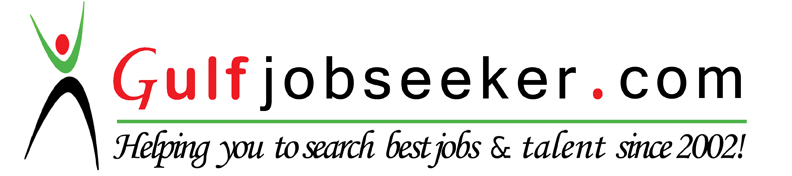 JOB OBJECTIVE	To work on a challenging position where I can utilize my skills and become an effective part of an Organization.PERSONAL PROFILE	Nationality				:	Pakistani	Religion				:	Islam	Marital status				:	MarriedEDUCATIONAL QUALIFICATIONUniversity of Karachi			:	Bachelor of commerce 2nd division	6 month diploma in AutoCAD	:	Accomplishment Arena Multimedia	Board of intermediate 		:	Intermediate-2nd division	Education Karachi	Board of secondary education	:	Matric-2nd division	KarachiEXPERIENCE	Atif Nazar Associates		:	AutoCad Draftsman	 Pakistan.				2013 till now.        	M. H. Qureshi			:	AutoCad Draftsman	Architect & Valuer’s		   	   	2014 till now. (Part Time)	 Pakistan.	Business relationship with		:	Distributor 2003-2012	MASTER MOLTY FOAM                  	          (Deals in Furniture and Mattress)Fatima Muhammad Al-Hammadi	:	Sales and Marketing S. Executive	Trading Est. U.A.E.			1998-2003 ( Fashion )	Ali Abdullah Saleh Trading Est.	: 	Sales and Marketing Executive	 U.A.E.					1994-1998 ( Fashion )Fayyaz Enterprises and		:	Computer Operator	Intertex Corporation, Karachi.		1st Nov.-1992 to 5th Dec.-1993Pakistan International Airlines	:	Accounts Asst.	Flight Catering Dep’t.				1st May-1991 to 21st October 1992M/S. Sindh Patent Tiles		:	Computer Operator	Company (Pvt.) Ltd. Karachi.		1st July- 1990 to 30th April-1991	COMPUTER SKILLS		MS Words, Excel, Power Point, Photoshop, Flash, Dreamweaver, HTML, DHTML, Adobe After Effects, Adobe Illustrator, AutoCAD, 3d Studio Max (Basic).ADDITIONAL INFORMATIONI am friendly, outgoing person, and Am able to get on with people in all situations.I am reliable, trustworthy, punctual and meticulous. I have the ability to work wellas part of a team. 